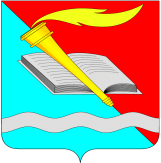 РОССИЙСКАЯ ФЕДЕРАЦИЯСОВЕТ ФУРМАНОВСКОГО МУНИЦИПАЛЬНОГО РАЙОНАСЕДЬМОГО СОЗЫВАИВАНОВСКАЯ ОБЛАСТЬРЕШЕНИЕот 24 октября 2019 года                                                                                                  № 98 г. ФурмановО внесении изменений в Решение Совета Фурмановского муниципального района от 27.06.2019 № 60 «Об утверждении Положения о Контрольно-счетной комиссии Фурмановского муниципального района»В соответствии с Федеральным законом от 07.02.2011 №6-ФЗ «Об общих принципах организации и деятельности контрольно-счетных органов субъектов Российской Федерации и муниципальных образований», Федеральным законом от 06.10.2003 №131-ФЗ «Об общих принципах организации местного самоуправления в Российской Федерации», руководствуясь Уставом Фурмановского муниципального района, Совет Фурмановского муниципального района РЕШИЛ:1. Внести следующие изменения в Решение Совета Фурмановского муниципального района от 27.06.2019 года № 60 «Об утверждении Положения о Контрольно-счетной комиссии Фурмановского муниципального района» (далее — Решение № 60): 1.1. В абзаце 1 пункта 3.1 части 3 Приложения к Решению № 60 после слова «инспекторов» добавить слова «и иных штатных работников».1.2. В абзаце 5 пункта 3.4 части 3 Приложения к Решению № 60 после слова «Председателя» добавить слова «, заместителя председателя и аудиторов».2. Настоящее Решение вступает в силу с даты его официального опубликования.3. Опубликовать настоящее Решение в «Вестнике администрации Фурмановского муниципального района и Совета Фурмановского муниципального района» и разместить на официальном сайте администрации Фурмановского муниципального района (www.furmanov.su) в информационно-телекоммуникационной сети «Интернет».Глава Фурмановского муниципального района                                                                                Р.А. СоловьевПредседатель Совета Фурмановскогомуниципального района                                                                                Г.В. Жаренова